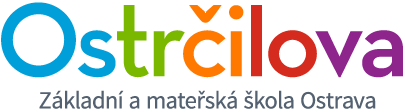 Vyřizuje:	xxxxxxxxxxxxxxTelefon:	596 113 411Email:		skola@zs-ostrcil.czČ. j.:		Objednávka/200/9/2019Datum:	30.9.2019	Objednáváme u Vás:  Ubytování pro zaměstnance v termínu 4.10.-6.10.2019 pro 40 osob, a to proxxxxxxxxxxxxxxxxxxxxxxxxxxxxxxxxxxxxxxxxxxxxxxxxxxxxxxxxxxxxxxxxxxxxxxxxxxxxxxxxxxxxxxxxxxxxxxxxxxxxxxxxxxxxxxxxxxxxxxxxxxxxxxxxxxxxxxxxxxxxxxxxxxxxxxxxxxxxxxxxxxxxxxxxxxxxxxxxxxxxxxxxxxxxxxxxxxxxxxxxxxxxxxxxxxxxxxxxxxxxxxxxxxxxxxxxxxxxxxxxxxxxxxxxxxxxxxxxxxxxxxxxxxxxxxxxxxxxxxxxxxxxxxxxxxxxxxxxxxxxxxxxxxxxxxxxxxxxxxxxxxxxxxxxxxxxxxxxxxxxxxxxxxxxxxxxxxxxxxxxxxxxxxxxxxxxxxxxxxxxxxxxxxxxxxxxxxxxxxxxxxxxxxxxxxxxxxxxxxxxxxxxxxxxxxxxxxxxxxxxxxxxxxxxxxxxxxxxxxxxxxxxxxxxxxxxxxxxxxxxxxxxxxxxxxxxxxxxxxxxxxxxxxxxxxxxxxxxxxxxxxxxxxxxxxxxxxxxxxxxxxxxxxxxxxxxxxxxxxxxxxxxxxxxxxxxxxxxxxxxxxxxxxxxxxxxxxxxxxxxxxxxxxxxxxxxxxxxxxxxxxxxxxxxxxxxxxxxxxxxxxxxxxxxxxxxxxxxxxxxxxxxxxxxxxxxxxxxxxxxxxxxxxxxxxxxxxxxxxxxxxxxxxxxxxxxxxxxxxxxxxxxxxxxxxxxxxxxxxxxxxxxxxxxCena: 64.000,-                                                             			xxxxxxxxxxxxxxxx							referent školyFakturační údaje:Fakturační údaje:Základní škola a mateřská škola Ostrava, Ostrčilova 10, p.o.Základní škola a mateřská škola Ostrava, Ostrčilova 10, p.o.Základní škola a mateřská škola Ostrava, Ostrčilova 10, p.o.Základní škola a mateřská škola Ostrava, Ostrčilova 10, p.o.Základní škola a mateřská škola Ostrava, Ostrčilova 10, p.o.Základní škola a mateřská škola Ostrava, Ostrčilova 10, p.o.Ostrčilova 10/2557Ostrčilova 10/2557Ostrava - Moravská OstravaOstrava - Moravská OstravaOstrava - Moravská Ostrava702 00